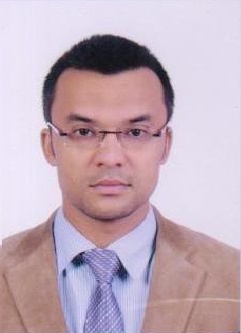 SHAHNAWAZ SHAHNAWAZ.344763@2freemail.com  Marital 		Status: Single                                                       D.O.B :		June 15th,1984       Current Location	 DubaiVisa Status                 Visa Valid till May 5th 2017Availability   		Immediate                   Language		English, Hindi, UrduObjective-To work in a challenging atmosphere which provides environmentstimuli for growth in order to globalize my career and to keep pace withrapidly changing world, with zest and without any prejudices.Educational Qualification Foreign Trade management  (IIMT)  Chennai		2006MBA  Shivneri IBM, Pune  University (Marketing)			2009 B.B.A. (Marketing)Barkatullah  University		2005 MS Office  Certificate IIHT Mumbai                                                                              2010Working Experience---Hotel International M.P IndiaJan2015 till December 2016.Working in Hotel International a budgetary hotel handling multiple responsibility Supervision,Telecalling ,Online Marketing of Rooms ,front desk officer ,customer care executive ,check in check out entries,etc.Fast Track Real Estate Developers, M.P(Bhopal)		September 2012 till Nov 2014.Sales&Marketing  Executive---Taking care of Sales and Marketing of Duplex’s, Flats, Plots,(Commercial & Non Commercial).Major Responsibilities-Taking Care of site Visits.Doing calling to be in touch with existing and new customers.Maintain Daily Report.Taking Part in Promotion, shows, fairs.etcMaintain Customer data Base.Giving Presentation of the Project.  Target Oriented Stagiest.GTPL (Gammon India Ltd Group) Mumbai,India  			April 2010 till June 2012Construction Base Company, Responsibilities –As the Admin Executive--Reporting directly to AGM (HR).Maintain record of Site & H.O Employees..Working on Payroll SheetsWorking on recruitment.Visiting Site for routine Admin work.Sometime Insurance.Conducting Interviews.